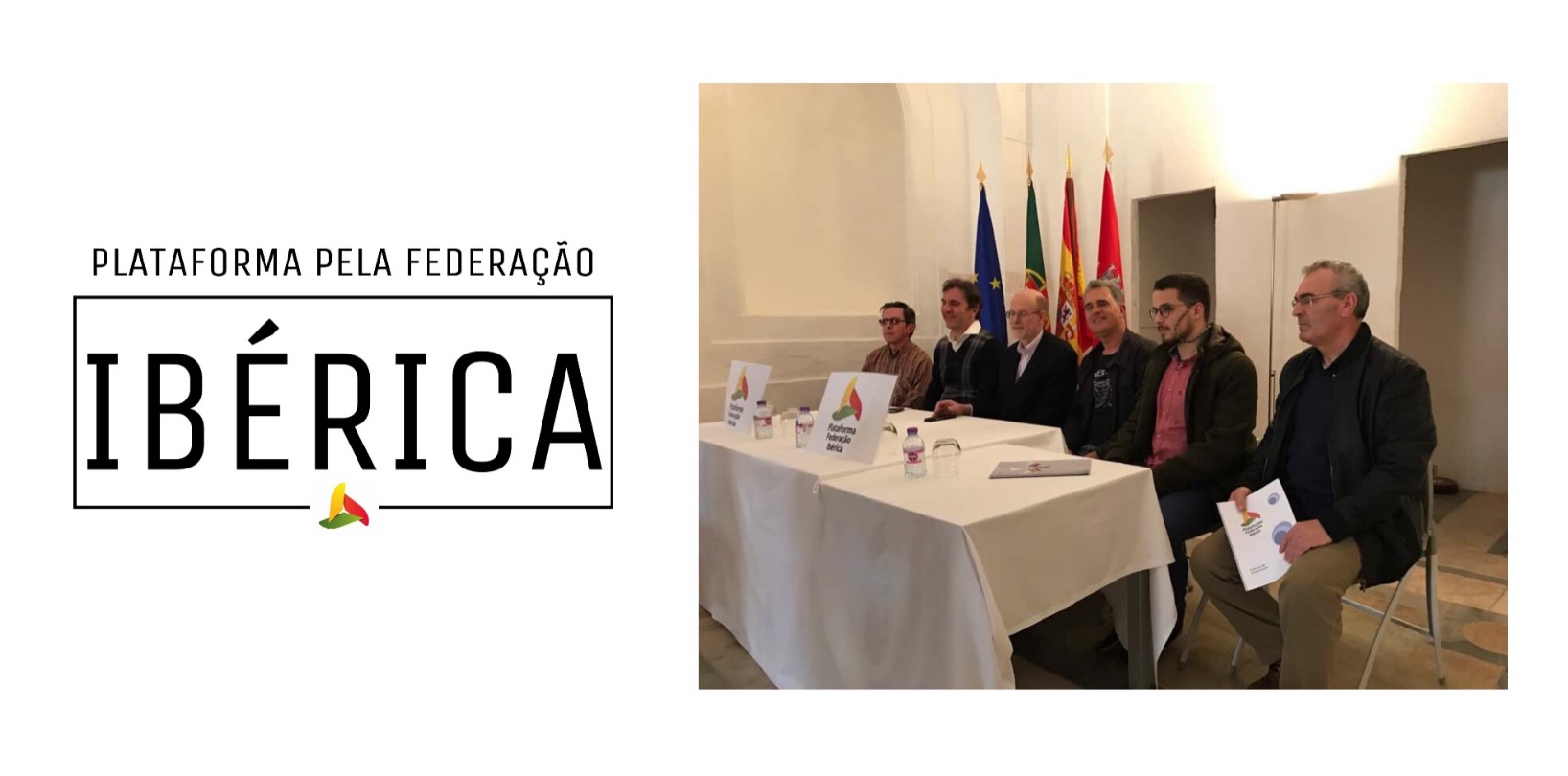 SOLICITUD DE ADHESIÓN A PLATAFORMA POR LA FEDERACIÓN IBÉRICAFECHA:                                               DATOS PERSONALESNOMBRE:			           APELLIDOS:DNI:				              E-MAIL:DIRECCIÓN:				C.P:			POBLACIÓN:                                 			PROVINCIA:TELÉFONO:          			TEL. MÓVIL:Firma:A la firma de la ficha de afiliación, reconozco ser conocedor de los Estatutos de la presente Asociación. La Asociación Plataforma por la Federación Ibérica  le informa que sus datos de carácter personal recogidos en la entidad, serán objeto de tratamiento automatizado en nuestros ficheros, con la finalidad del mantenimiento de la relación Asociación-Afiliado y para la gestión interna de la asociación. Asimismo, usted autoriza el mantenimiento de sus datos en nuestros ficheros para consultarlos en posteriores solicitudes. Vd. Podrá en cualquier momento ejercer el derecho de acceso, rectificación, cancelación y oposición